成果简介（300字以内）十字交叉滚子轴承又叫交叉滚子轴承。它们的滚子在内轮与外轮间,间隔交叉地彼此成直角方式排列。它们能同时承受来自各方向荷重。因滚子与轨道表面成线状接触,因此,十字交叉滚子轴承受荷重而弹性变形之可能性很小。十字交叉滚子轴承的滚子主要为圆柱滚子,且圆柱滚子在轴承内外圈之间间隔交叉地彼此成直角方式排列。它们能同时承受来自各方向荷重(如轴向、推力或动量荷重等)。交叉滚子轴承内部结构采用滚子呈90°相互垂直交叉排列,滚子之间装有间隔保持器或者隔离块,可以防止滚子的倾斜所滚子之间相互磨察,有效防止了旋转扭矩的增加。此型轴承广泛运用在如工业自动机械人、工作机械及医疗设施等,需要刚性高、紧密及高转速下仍能确保精确之场合下。主要技术指标或参数（200字以内）该型产品具有良好的刚度和精度。刚性主要是该类轴承为负游隙，但转动灵活；精度指该轴承同时满足P4以上级旋转精度及μ级定位精度。应用领域（100字以内）机器人减速机及其他行业（包括军用）减速机。市场前景（300字以内）交叉滚子轴承的内外环尺寸被最小限度的小型化,特别是超薄结构是接近极限的小型尺寸,并且具有高刚性,所以最适合于工业机器人的关节部位或者旋转部位、机械加工中心的旋转工作台、机械手旋转部、精密旋转工作台、医疗仪器、计量器具、IC制造装置等广泛用途。拟转化的方式或合作模式委托开发。相关图片（2张）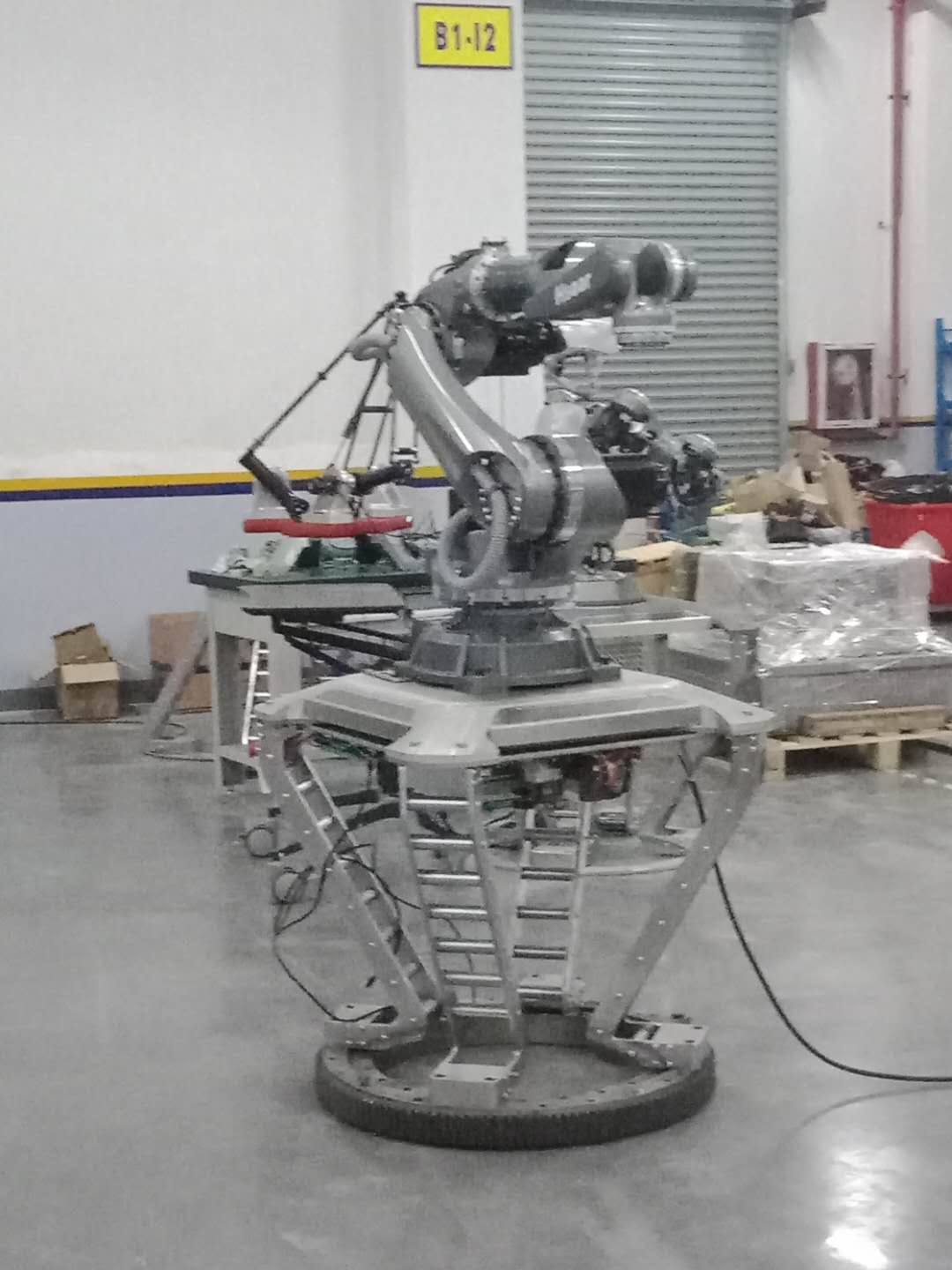 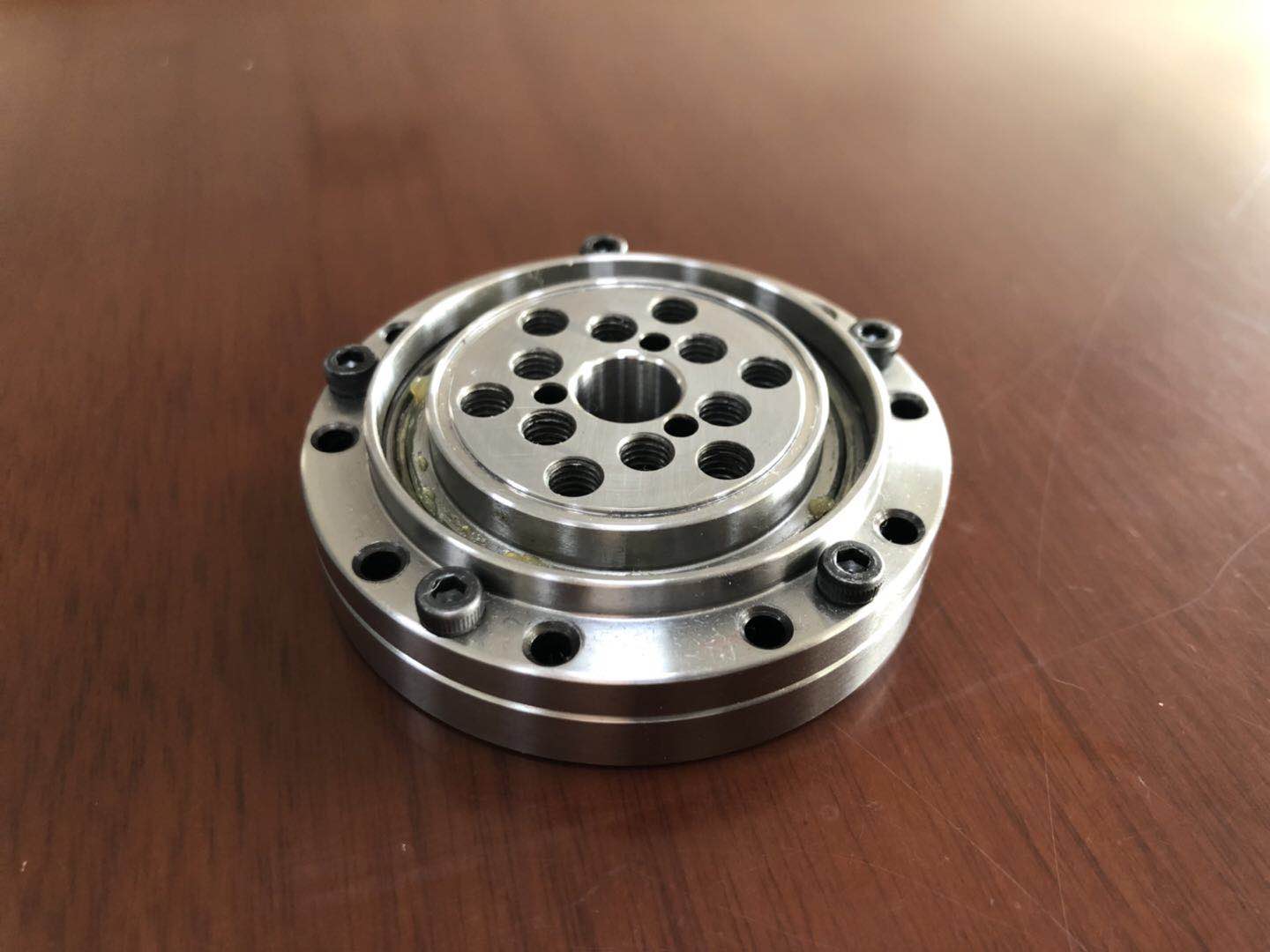 十字交叉滚子轴承                         产品实际应用成果名称十字交叉滚子轴承十字交叉滚子轴承十字交叉滚子轴承联系人王吉联系电话17621443708邮箱wangj@shszs.cn所属研究所（中心）上海市轴承技术研究所所处阶段成熟期已产业化成熟期已产业化成熟期已产业化